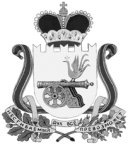 СОВЕТ ДЕПУТАТОВ  ТУМАНОВСКОГО СЕЛЬСКОГО ПОСЕЛЕНИЯ
ВЯЗЕМСКОГО РАЙОНА СМОЛЕНСКОЙ ОБЛАСТИРЕШЕНИЕот 12.03.2019        №6О внесении изменений в Устав Тумановского сельского поселения Вяземского района Смоленской области      В целях приведения Устава Тумановского сельского поселения Вяземского района Смоленской области в соответствие с нормами Федерального закона от 6 октября 2003 года № 131-ФЗ «Об общих принципах организации местного самоуправления в Российской Федерации» (с изменениями и дополнениями), Совет депутатов Тумановского сельского поселения Вяземского района Смоленской области РЕШИЛ:    1.Внести в Устав Тумановского сельского поселения Вяземского района Смоленской области следующие изменения:   1) пункт 9 части 1 статьи 8 изложить в следующей редакции: «9) утверждение правил благоустройства территории сельского поселения, осуществление контроля за их соблюдением, организация благоустройства территории поселения в соответствии с указанными правилами;»;   2) пункт 3 части 2 статьи 8  изложить в следующей редакции:    «3) дорожная деятельность в отношении автомобильных дорог местного значения в границах населенных пунктов поселения и обеспечение безопасности дорожного движения на них, включая создание и обеспечение функционирования парковок (парковочных мест), осуществление муниципального контроля за сохранностью автомобильных дорог местного значения в границах населенных пунктов поселения, организация дорожного движения, а также осуществление иных полномочий в области использования автомобильных дорог и осуществления дорожной деятельности в соответствии с законодательством Российской Федерации;»;  3) пункт 12 части 2 статьи 8 изложить в следующей редакции:«12) участие в организации деятельности по накоплению (в том числе раздельному накоплению) и транспортированию твердых коммунальных отходов»;  4) часть 1 статьи 9 дополнить пунктом 16 следующего содержания:«16) осуществление мероприятий по защите прав потребителей, предусмотренных Законом Российской Федерации от 7 февраля 1992 года № 2300-1 «О защите прав потребителей»;  5) пункт 13 части 1 статьи 9 изложить в следующей редакции:«13) осуществление деятельности по обращению с животными без владельцев, обитающими на территории поселения.»;  6) наименование статьи 16 изложить в следующей редакции:   «Статья 16. Публичные слушания, общественные обсуждения»;  7) часть 4 статьи 16 изложить в новой редакции:   «4. На публичные слушания должны выноситься:           1)  проект Устава сельского поселения, а также проект решения Совета депутатов о  внесении изменений и дополнений  в данный Устав, кроме случаев, когда в Устав сельского поселения вносятся изменения в форме точного воспроизведения  положений Конституции Российской Федерации, федеральных законов, Устава Смоленской области или областных законов в целях приведения данного Устава в соответствие с этими нормативными правовыми актами;	2) проект местного бюджета и отчет о его исполнении;	3) проект стратегии социально-экономического развития сельского поселения;4) вопросы о преобразовании сельского поселения, за исключением случаев, если в соответствии со статьей 13 Федерального закона «Об общих принципах организации местного самоуправления в Российской Федерации» для преобразования сельского поселения требуется получение согласия населения сельского поселения, выраженного путем голосования либо на сходах граждан.»;  8) статью 16 дополнить частью 7 в следующей редакции:«7. По проектам генеральных планов, проектам правил землепользования и застройки, проектам планировки территории, проектам межевания территории, проектам правил благоустройства территорий, проектам, предусматривающим внесение изменений в один из указанных утвержденных документов, проектам решений о предоставлении разрешения на условно разрешенный вид использования земельного участка или объекта капитального строительства, проектам решений о предоставлении разрешения на отклонение от предельных параметров разрешенного строительства, реконструкции объектов капитального строительства, вопросам изменения одного вида разрешенного использования земельных участков и объектов капитального строительства на другой вид такого использования при отсутствии утвержденных правил землепользования и застройки проводятся общественные обсуждения или публичные слушания, порядок организации и проведения которых определяется решением Совета депутатов с учетом положений законодательства о градостроительной деятельности.»;  9) часть 3 статьи 21 дополнить абзацем следующего содержания: «Территориальное общественное самоуправление считается учрежденным с момента регистрации устава территориального общественного самоуправления уполномоченным органом местного самоуправления сельского поселения. Порядок регистрации устава территориального общественного  самоуправления определяется решением Совета депутатов»;   10) часть 2 статьи 26 дополнить пунктом 11:«11) утверждение правил благоустройства территории муниципального образования.»;   11)  пункт 24  части 3 статьи 26 признать утратившим силу:  12) пункт б части 1 статьи 29 изложить в новой редакции:        «б) денежная компенсация расходов, связанных с осуществлением полномочий, предоставляемая в порядке, установленном решением Совета депутатов;»;  13) пункт 5 части 1 статьи 32 изложить в следующей редакции:«5) денежная компенсация расходов, связанных с осуществлением полномочий, предоставляемая в порядке, установленном решением Совета депутатов»;  14) часть 9 статьи 33 дополнить  пунктом 53 следующего содержания: «53) осуществление мероприятий по защите прав потребителей, предусмотренных Законом Российской Федерации от 7 февраля 1992 года № 2300-1 «О защите прав потребителей».»;  15) пункт 17 часть 9 ст.33 изложить в новой редакции:«17) дорожная деятельность в отношении автомобильных дорог местного значения в границах населенных пунктов поселения и обеспечение безопасности дорожного движения на них, включая создание и обеспечение функционирования парковок (парковочных мест), осуществление муниципального контроля за сохранностью автомобильных дорог местного значения в границах населенных пунктов поселения, организация дорожного движения, а также осуществление иных полномочий в области использования автомобильных дорог и осуществления дорожной деятельности в соответствии с законодательством Российской Федерации  16) пункт 30 часть 9 ст.33 изложить в новой редакции:«30) участие в организации деятельности по накоплению (в том числе раздельному накоплению) и транспортированию твердых коммунальных отходов»;   17) пункт 31 части 9 статьи 33 изложить в следующей редакции:         «31) утверждение правил благоустройства территории сельского поселения, осуществление контроля за их соблюдением, организация благоустройства территории сельского поселении в соответствии с указанными правилами;»;  18) часть 2 статьи 39 изложить в новой редакции: «2. Субъектами правотворческой инициативы по внесению в Совет депутатов проекта Устава сельского поселения, решения Совета депутатов о внесении изменений и дополнений в Устав сельского поселения, а также проектов иных решений Совета депутатов являются депутаты, Глава муниципального образования, Контрольно-ревизионная комиссия, Вяземский межрайонный прокурор, органы территориального общественного самоуправления, инициативные группы граждан.»;  19) абзац 4 части 3 статьи 39 признать утратившим силу;  20) часть 10 статьи 40 изложить в новой редакции:«10. Изменения и дополнения, внесенные в Устав сельского поселения и изменяющие структуру органов местного самоуправления, разграничение полномочий между органами местного самоуправления (за исключением случаев приведения Устава сельского поселения в соответствие с федеральными законами, а также изменения полномочий, срока полномочий, порядка избрания выборных должностных лиц местного самоуправления), изменение числа депутатов представительного органа муниципального образования, вступают в силу после истечения срока полномочий Совета депутатов, принявшего решение о внесении указанных изменений и дополнений в Устав сельского поселения.»; 21) в части 1 статьи 52 слово «закрытых» заменить словом «непубличных».           2. Настоящее решение подлежит официальному опубликованию в  газете «Вяземский вестник» после государственной регистрации в Управлении Министерства юстиции Российской Федерации по Смоленской области и вступает в силу со дня его официального опубликования.Глава муниципального образованияТумановского  сельского поселенияВяземского  района Смоленской области                                 М.Г.Гущина